Profesionālās ievirzes izglītības iestāde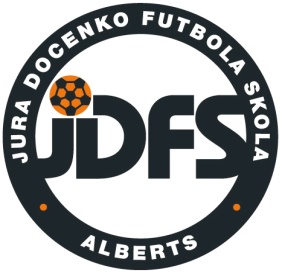 „Jura Docenko futbola skola „Alberts””Izglītības iestādes reģistrācijas Nr.3371803035, iestādes adrese Hipokrāta iela 9-66, Rīga, LV-1079,e-pasts: info@jdfs.lv, www.jdfs.lvRīgā,									  2016.gada 31 .augustāIEKŠĒJĀS KĀRTĪBAS NOTEIKUMII Vispārīgie jautājumi1.Profesionālās ievirzes izglītības iestādes „Jura Docenko futbola skolas „Alberts”” (turpmāk tekstā-PIII JDFS vai Sporta skola) iekšējās kārtības noteikumi izdoti saskaņā ar Izglītības likumu, Vispārējās izglītības likumu, Bērnu tiesību aizsardzības likumu, Ministru kabineta 2009.gada 24.novembra noteikumiem Nr.1338 ”Kārtība, kādā nodrošināma izglītojamo drošība izglītības iestādēs un to organizētajos pasākumos”2.Noteikumi nosaka Sporta skolas izglītojamo treniņu procesa organizāciju.3.Iekšējās kārtības noteikumi nodrošina izglītojamo drošību un viņu tiesību ievērošanu.4.Noteikumi nosaka izglītojamo tiesības, pienākumus un atbildību par noteikumu neievērošanu.5. Noteikumu ievērošana visiem izglītojamiem ir obligāta.II Treniņu procesa organizācija1.Treniņnodarbība sākas un beidzas atbilstoši trenera izstrādātajam un Sporta skolas direktora apstiprinātajam nodarbību grafikam.2.Vienas nodarbības stundas garums 40 minūtes.3.Atbilstoši Profesionālās izglītības likuma 28.panta 3. un 4. punktiem treniņa nodarbības ilgums atkarībā no izglītojamo vecuma un grupas kvalifikācijas var būt no 1 līdz 4 mācību stundām (40-160 minūtes).4.Stundu skaits nedēļā atbilst grupas kvalifikācijai un nepārsniedz 2011. gada 27. decembra Ministru kabineta noteikumos Nr.1036. minēto maksimālo stundu skaitu attiecīgam mācību - treniņu posmam.5.Par nodarbību grafika izmaiņām treneris brīdina izglītojamos vismaz dienu iepriekš.6.Treniņnodarbībās atļauts piedalīties Sporta skolas administrācijas pārstāvjiem (novērotāja statusā). Pārējās personas tiek uzskatītas par nepiederošām. Nepiederošām personām ir aizliegts uzturēties treniņu vietās bez administrācijas atļaujas. Pēc trenera uzaicinājuma viņiem treniņu vieta jāatstāj.       III Izglītojamo tiesības1.Sporta skolas izglītojamam ir tiesības:1.1.  uz netraucētu mācību- treniņu darbu nodarbību laikā;1.2. uz nodrošinātu veselības un dzīvības aizsardzību nodarbībās un Sporta skolas  organizētajos pasākumos;1.3.  uz kvalitatīvu izglītību izvēlētajā sporta veidā;1.4.  saskaņojot ar treneri, pārstāvēt Sporta skolu dažāda mēroga sporta sacensībās;1.5. mācību - treniņu un sacensību procesā izmantot Sporta skolas nomātās telpas un Sporta skolas inventāru;1.6.  atklāti izteikt savu argumentēto viedokli;1.7.  izteikt priekšlikumus Sporta skolas darbības pilnveidošanai;1.8. uz trenera un Sporta skolas administrācijas aizstāvību izglītojamo cieņas un goda aizskaršanas gadījumā;IV Izglītojamo pienākumi1.Sporta skolas izglītojamam ir pienākumi:        1.1. iegūt profesionālās ievirzes sporta izglītību;1.2. izglītojamam jāievēro Sporta skolas iekšējās kārtības noteikumi un citi ar tiem saistītie kārtības noteikumi 1.3. saudzīgi izturēties pret Sporta skolas nomātajām telpām un inventāru. Ja kāds Sporta skolas inventārs ir nozudis vai sabojāts, izglītojamais nekavējoties par to informē treneri, kurš savukārt informē skolas vadību;1.4. ja Sporta skolas inventārs ir sabojāts vai zudis izglītojamā rīcības rezultātā, izglītojamai, personīgi vai ar vecāku palīdzību, novērš radītā kaitējuma sekas vai atlīdzina zaudējuma vērtību;1.5. ievērot treniņbiedru tiesības uz netraucētu mācību - treniņu darbu;1.6. ievērot treneru tiesības uz apzināti netraucētu treniņnodarbību organizēšanu un vadīšanu;1.7. ievērot personīgās higiēnas prasības;1.8. apmeklēt treniņnodarbības pēc Sporta skolas direktora apstiprināta nodarbību grafika;1.9. ziņot par paredzētajiem nodarbību kavējumiem un atskaitīties trenerim par nokavētajām nodarbībām;1.10. ierasties nodarbībās konkrētam sporta veidam piemērotā apģērbā;1.11. pārstāvēt Sporta skolu dažāda mēroga sacensībās;1.12. neapdraudēt savu un citu izglītojamo veselību un dzīvību;1.13. uzņemties personīgu atbildību par savu uzvedību mācību - treniņu nodarbību un sacensību laikā (sporta bāzēs – zālēs, stadionos, ģērbtuvēs, dušas telpās, pārējās telpās), ceļā uz sacensībām un sacensību laikā: nedrīkst darīt neko tādu, kas varētu traucēt un aizskart biedrus: morāli un fiziski pazemot, psiholoģiski terorizēt;1.14. ievērot sabiedrībā pieņemtās morālās un ētikas normas;                     1.15. taupīt elektroenerģiju un ūdeni;                     1.16. operatīvo dienestu izsaukt pa telefonu 112, 113.V Izglītojamiem aizliegts1.Ienākt sporta zālēs telpās ar virsdrēbēm un ielas apaviem. Virsdrēbes un āra apavi jāatstāj ģērbtuvēs. 2.Bez atļaujas aiztikt citu izglītojamo mantas. Naudu un vērtslietas nodot uzglabāšanā treneriem. 3.Nodarbību laikā nedrīkst nēsāt bižutēriju un citus rotājumus, kas var apdraudēt savu un citu izglītojamo veselību. 4.Sporta skolā kategoriski aizliegta alkohola, cigarešu, narkotisko, toksisko un psihotropo vielu, gāzes baloniņu, gāzes pistoļu, šaujamieroču un auksto ieroču iegādāšanās, lietošana, glabāšana un realizēšana; 5.Kategoriski aizliegts smēķēt, lietot alkoholiskus dzērienus, apreibinošas vielas, piesārņot vidi, kā arī piekopt citus veselībai kaitīgus un cilvēka cieņu aizskarošus paradumus Sporta skolā, kā arī Sporta skolas organizētajos pasākumos; 6.Nodarbību laikā aizliegts lietot košļājamo gumiju; 7.Atrasties nodarbību telpās bez trenera; 8.Ievest nepiederošas personas nodarbību vietā un ģērbtuvēs.VI Atbildīgie un kārtība, kādā izglītojamie tiek iepazīstināti ar iekšējās kārtības noteikumiem1.Ar Sporta skolas iekšējās kārtības noteikumiem treneris iepazīstina izglītojamos septembra treniņnodarbībās. Ja radusies nepieciešamība vai iekšējās kārtības noteikumu pārkāpums, noteikumi tiek pārrunāti papildus. Par noteikumu pārrunāšanas faktu treneris veic ierakstu nodarbību žurnālā un izglītojamie parakstās par to ievērošanu.2.Pirms došanās uz sacensībām, treneris pārrunā kārtības un drošības noteikumus sacensībās.3.Treneris informē izglītojamos par pirmās palīdzības sniegšanu. Par pārrunāšanas faktu treneris veic ierakstu nodarbību žurnālā. Izglītojamie to apstiprina ar savu parakstu.4.Par ugunsdrošību un elektrodrošību izglītojamos informē treneris. Viņš veic ierakstu nodarbību žurnālā, izglītojamie parakstās par to ievērošanu.5.Vienu reizi gadā izglītojamo instrukcijās jāiekļauj informācija par rīcību ekstremālās un nestandarta situācijās. Par pārrunāšanas faktu treneris veic ierakstu nodarbību žurnālā, izglītojamie parakstās par tās ievērošanu.6. Ar noteikumiem izglītojamie tiek iepazīstināti arī mainoties mācību treniņu grupas sastāvam.VII Atbildība par noteikumu neievērošanu1.Ja izglītojamais neievēro Sporta skolas iekšējās kārtības noteikumus, Sporta skolas administrācija ir tiesīga izglītojamam izteikt mutisku brīdinājumu, ja noteikumi netiek ievēroti atkārtoti, tad administrācija var izteikt rakstisku brīdinājumu. Pēc trešā rakstiskā brīdinājuma izglītojamai tiek izslēgts no sporta skolas.2.Par PIII JDFS Iekšējās kārtības noteikumu V sadaļas 4. un 5. punkta neievērošanu izglītojamais bez brīdinājuma tiek izslēgts no sporta skolas.     PIII JDFS direktors					                             A.DombrovskisIEKŠĒJĀS KĀRTĪBAS NOTEIKUMII Vispārīgie jautājumi1.Profesionālās ievirzes izglītības iestādes „Jura Docenko futbola skolas „Alberts”” (turpmāk tekstā-PIII JDFS vai Sporta skola) iekšējās kārtības noteikumi izdoti saskaņā ar Izglītības likumu, Vispārējās izglītības likumu, Bērnu tiesību aizsardzības likumu, Ministru kabineta 2009.gada 24.novembra noteikumiem Nr.1338 ”Kārtība, kādā nodrošināma izglītojamo drošība izglītības iestādēs un to organizētajos pasākumos”2.Noteikumi nosaka Sporta skolas izglītojamo treniņu procesa organizāciju.3.Iekšējās kārtības noteikumi nodrošina izglītojamo drošību un viņu tiesību ievērošanu.4.Noteikumi nosaka izglītojamo tiesības, pienākumus un atbildību par noteikumu neievērošanu.5. Noteikumu ievērošana visiem izglītojamiem ir obligāta.II Treniņu procesa organizācija1.Treniņnodarbība sākas un beidzas atbilstoši trenera izstrādātajam un Sporta skolas direktora apstiprinātajam nodarbību grafikam.2.Vienas nodarbības stundas garums 40 minūtes.3.Atbilstoši Profesionālās izglītības likuma 28.panta 3. un 4. punktiem treniņa nodarbības ilgums atkarībā no izglītojamo vecuma un grupas kvalifikācijas var būt no 1 līdz 4 mācību stundām (40-160 minūtes).4.Stundu skaits nedēļā atbilst grupas kvalifikācijai un nepārsniedz 2011. gada 27. decembra Ministru kabineta noteikumos Nr.1036. minēto maksimālo stundu skaitu attiecīgam mācību - treniņu posmam.5.Par nodarbību grafika izmaiņām treneris brīdina izglītojamos vismaz dienu iepriekš.6.Treniņnodarbībās atļauts piedalīties Sporta skolas administrācijas pārstāvjiem (novērotāja statusā). Pārējās personas tiek uzskatītas par nepiederošām. Nepiederošām personām ir aizliegts uzturēties treniņu vietās bez administrācijas atļaujas. Pēc trenera uzaicinājuma viņiem treniņu vieta jāatstāj.       III Izglītojamo tiesības1.Sporta skolas izglītojamam ir tiesības:1.1.  uz netraucētu mācību- treniņu darbu nodarbību laikā;1.2. uz nodrošinātu veselības un dzīvības aizsardzību nodarbībās un Sporta skolas  organizētajos pasākumos;1.3.  uz kvalitatīvu izglītību izvēlētajā sporta veidā;1.4.  saskaņojot ar treneri, pārstāvēt Sporta skolu dažāda mēroga sporta sacensībās;1.5. mācību - treniņu un sacensību procesā izmantot Sporta skolas nomātās telpas un Sporta skolas inventāru;1.6.  atklāti izteikt savu argumentēto viedokli;1.7.  izteikt priekšlikumus Sporta skolas darbības pilnveidošanai;1.8. uz trenera un Sporta skolas administrācijas aizstāvību izglītojamo cieņas un goda aizskaršanas gadījumā;IV Izglītojamo pienākumi1.Sporta skolas izglītojamam ir pienākumi:        1.1. iegūt profesionālās ievirzes sporta izglītību;1.2. izglītojamam jāievēro Sporta skolas iekšējās kārtības noteikumi un citi ar tiem saistītie kārtības noteikumi 1.3. saudzīgi izturēties pret Sporta skolas nomātajām telpām un inventāru. Ja kāds Sporta skolas inventārs ir nozudis vai sabojāts, izglītojamais nekavējoties par to informē treneri, kurš savukārt informē skolas vadību;1.4. ja Sporta skolas inventārs ir sabojāts vai zudis izglītojamā rīcības rezultātā, izglītojamai, personīgi vai ar vecāku palīdzību, novērš radītā kaitējuma sekas vai atlīdzina zaudējuma vērtību;1.5. ievērot treniņbiedru tiesības uz netraucētu mācību - treniņu darbu;1.6. ievērot treneru tiesības uz apzināti netraucētu treniņnodarbību organizēšanu un vadīšanu;1.7. ievērot personīgās higiēnas prasības;1.8. apmeklēt treniņnodarbības pēc Sporta skolas direktora apstiprināta nodarbību grafika;1.9. ziņot par paredzētajiem nodarbību kavējumiem un atskaitīties trenerim par nokavētajām nodarbībām;1.10. ierasties nodarbībās konkrētam sporta veidam piemērotā apģērbā;1.11. pārstāvēt Sporta skolu dažāda mēroga sacensībās;1.12. neapdraudēt savu un citu izglītojamo veselību un dzīvību;1.13. uzņemties personīgu atbildību par savu uzvedību mācību - treniņu nodarbību un sacensību laikā (sporta bāzēs – zālēs, stadionos, ģērbtuvēs, dušas telpās, pārējās telpās), ceļā uz sacensībām un sacensību laikā: nedrīkst darīt neko tādu, kas varētu traucēt un aizskart biedrus: morāli un fiziski pazemot, psiholoģiski terorizēt;1.14. ievērot sabiedrībā pieņemtās morālās un ētikas normas;                     1.15. taupīt elektroenerģiju un ūdeni;                     1.16. operatīvo dienestu izsaukt pa telefonu 112, 113.V Izglītojamiem aizliegts1.Ienākt sporta zālēs telpās ar virsdrēbēm un ielas apaviem. Virsdrēbes un āra apavi jāatstāj ģērbtuvēs. 2.Bez atļaujas aiztikt citu izglītojamo mantas. Naudu un vērtslietas nodot uzglabāšanā treneriem. 3.Nodarbību laikā nedrīkst nēsāt bižutēriju un citus rotājumus, kas var apdraudēt savu un citu izglītojamo veselību. 4.Sporta skolā kategoriski aizliegta alkohola, cigarešu, narkotisko, toksisko un psihotropo vielu, gāzes baloniņu, gāzes pistoļu, šaujamieroču un auksto ieroču iegādāšanās, lietošana, glabāšana un realizēšana; 5.Kategoriski aizliegts smēķēt, lietot alkoholiskus dzērienus, apreibinošas vielas, piesārņot vidi, kā arī piekopt citus veselībai kaitīgus un cilvēka cieņu aizskarošus paradumus Sporta skolā, kā arī Sporta skolas organizētajos pasākumos; 6.Nodarbību laikā aizliegts lietot košļājamo gumiju; 7.Atrasties nodarbību telpās bez trenera; 8.Ievest nepiederošas personas nodarbību vietā un ģērbtuvēs.VI Atbildīgie un kārtība, kādā izglītojamie tiek iepazīstināti ar iekšējās kārtības noteikumiem1.Ar Sporta skolas iekšējās kārtības noteikumiem treneris iepazīstina izglītojamos septembra treniņnodarbībās. Ja radusies nepieciešamība vai iekšējās kārtības noteikumu pārkāpums, noteikumi tiek pārrunāti papildus. Par noteikumu pārrunāšanas faktu treneris veic ierakstu nodarbību žurnālā un izglītojamie parakstās par to ievērošanu.2.Pirms došanās uz sacensībām, treneris pārrunā kārtības un drošības noteikumus sacensībās.3.Treneris informē izglītojamos par pirmās palīdzības sniegšanu. Par pārrunāšanas faktu treneris veic ierakstu nodarbību žurnālā. Izglītojamie to apstiprina ar savu parakstu.4.Par ugunsdrošību un elektrodrošību izglītojamos informē treneris. Viņš veic ierakstu nodarbību žurnālā, izglītojamie parakstās par to ievērošanu.5.Vienu reizi gadā izglītojamo instrukcijās jāiekļauj informācija par rīcību ekstremālās un nestandarta situācijās. Par pārrunāšanas faktu treneris veic ierakstu nodarbību žurnālā, izglītojamie parakstās par tās ievērošanu.6. Ar noteikumiem izglītojamie tiek iepazīstināti arī mainoties mācību treniņu grupas sastāvam.VII Atbildība par noteikumu neievērošanu1.Ja izglītojamais neievēro Sporta skolas iekšējās kārtības noteikumus, Sporta skolas administrācija ir tiesīga izglītojamam izteikt mutisku brīdinājumu, ja noteikumi netiek ievēroti atkārtoti, tad administrācija var izteikt rakstisku brīdinājumu. Pēc trešā rakstiskā brīdinājuma izglītojamai tiek izslēgts no sporta skolas.2.Par PIII JDFS Iekšējās kārtības noteikumu V sadaļas 4. un 5. punkta neievērošanu izglītojamais bez brīdinājuma tiek izslēgts no sporta skolas.     PIII JDFS direktors					                             A.DombrovskisIEKŠĒJĀS KĀRTĪBAS NOTEIKUMII Vispārīgie jautājumi1.Profesionālās ievirzes izglītības iestādes „Jura Docenko futbola skolas „Alberts”” (turpmāk tekstā-PIII JDFS vai Sporta skola) iekšējās kārtības noteikumi izdoti saskaņā ar Izglītības likumu, Vispārējās izglītības likumu, Bērnu tiesību aizsardzības likumu, Ministru kabineta 2009.gada 24.novembra noteikumiem Nr.1338 ”Kārtība, kādā nodrošināma izglītojamo drošība izglītības iestādēs un to organizētajos pasākumos”2.Noteikumi nosaka Sporta skolas izglītojamo treniņu procesa organizāciju.3.Iekšējās kārtības noteikumi nodrošina izglītojamo drošību un viņu tiesību ievērošanu.4.Noteikumi nosaka izglītojamo tiesības, pienākumus un atbildību par noteikumu neievērošanu.5. Noteikumu ievērošana visiem izglītojamiem ir obligāta.II Treniņu procesa organizācija1.Treniņnodarbība sākas un beidzas atbilstoši trenera izstrādātajam un Sporta skolas direktora apstiprinātajam nodarbību grafikam.2.Vienas nodarbības stundas garums 40 minūtes.3.Atbilstoši Profesionālās izglītības likuma 28.panta 3. un 4. punktiem treniņa nodarbības ilgums atkarībā no izglītojamo vecuma un grupas kvalifikācijas var būt no 1 līdz 4 mācību stundām (40-160 minūtes).4.Stundu skaits nedēļā atbilst grupas kvalifikācijai un nepārsniedz 2011. gada 27. decembra Ministru kabineta noteikumos Nr.1036. minēto maksimālo stundu skaitu attiecīgam mācību - treniņu posmam.5.Par nodarbību grafika izmaiņām treneris brīdina izglītojamos vismaz dienu iepriekš.6.Treniņnodarbībās atļauts piedalīties Sporta skolas administrācijas pārstāvjiem (novērotāja statusā). Pārējās personas tiek uzskatītas par nepiederošām. Nepiederošām personām ir aizliegts uzturēties treniņu vietās bez administrācijas atļaujas. Pēc trenera uzaicinājuma viņiem treniņu vieta jāatstāj.       III Izglītojamo tiesības1.Sporta skolas izglītojamam ir tiesības:1.1.  uz netraucētu mācību- treniņu darbu nodarbību laikā;1.2. uz nodrošinātu veselības un dzīvības aizsardzību nodarbībās un Sporta skolas  organizētajos pasākumos;1.3.  uz kvalitatīvu izglītību izvēlētajā sporta veidā;1.4.  saskaņojot ar treneri, pārstāvēt Sporta skolu dažāda mēroga sporta sacensībās;1.5. mācību - treniņu un sacensību procesā izmantot Sporta skolas nomātās telpas un Sporta skolas inventāru;1.6.  atklāti izteikt savu argumentēto viedokli;1.7.  izteikt priekšlikumus Sporta skolas darbības pilnveidošanai;1.8. uz trenera un Sporta skolas administrācijas aizstāvību izglītojamo cieņas un goda aizskaršanas gadījumā;IV Izglītojamo pienākumi1.Sporta skolas izglītojamam ir pienākumi:        1.1. iegūt profesionālās ievirzes sporta izglītību;1.2. izglītojamam jāievēro Sporta skolas iekšējās kārtības noteikumi un citi ar tiem saistītie kārtības noteikumi 1.3. saudzīgi izturēties pret Sporta skolas nomātajām telpām un inventāru. Ja kāds Sporta skolas inventārs ir nozudis vai sabojāts, izglītojamais nekavējoties par to informē treneri, kurš savukārt informē skolas vadību;1.4. ja Sporta skolas inventārs ir sabojāts vai zudis izglītojamā rīcības rezultātā, izglītojamai, personīgi vai ar vecāku palīdzību, novērš radītā kaitējuma sekas vai atlīdzina zaudējuma vērtību;1.5. ievērot treniņbiedru tiesības uz netraucētu mācību - treniņu darbu;1.6. ievērot treneru tiesības uz apzināti netraucētu treniņnodarbību organizēšanu un vadīšanu;1.7. ievērot personīgās higiēnas prasības;1.8. apmeklēt treniņnodarbības pēc Sporta skolas direktora apstiprināta nodarbību grafika;1.9. ziņot par paredzētajiem nodarbību kavējumiem un atskaitīties trenerim par nokavētajām nodarbībām;1.10. ierasties nodarbībās konkrētam sporta veidam piemērotā apģērbā;1.11. pārstāvēt Sporta skolu dažāda mēroga sacensībās;1.12. neapdraudēt savu un citu izglītojamo veselību un dzīvību;1.13. uzņemties personīgu atbildību par savu uzvedību mācību - treniņu nodarbību un sacensību laikā (sporta bāzēs – zālēs, stadionos, ģērbtuvēs, dušas telpās, pārējās telpās), ceļā uz sacensībām un sacensību laikā: nedrīkst darīt neko tādu, kas varētu traucēt un aizskart biedrus: morāli un fiziski pazemot, psiholoģiski terorizēt;1.14. ievērot sabiedrībā pieņemtās morālās un ētikas normas;                     1.15. taupīt elektroenerģiju un ūdeni;                     1.16. operatīvo dienestu izsaukt pa telefonu 112, 113.V Izglītojamiem aizliegts1.Ienākt sporta zālēs telpās ar virsdrēbēm un ielas apaviem. Virsdrēbes un āra apavi jāatstāj ģērbtuvēs. 2.Bez atļaujas aiztikt citu izglītojamo mantas. Naudu un vērtslietas nodot uzglabāšanā treneriem. 3.Nodarbību laikā nedrīkst nēsāt bižutēriju un citus rotājumus, kas var apdraudēt savu un citu izglītojamo veselību. 4.Sporta skolā kategoriski aizliegta alkohola, cigarešu, narkotisko, toksisko un psihotropo vielu, gāzes baloniņu, gāzes pistoļu, šaujamieroču un auksto ieroču iegādāšanās, lietošana, glabāšana un realizēšana; 5.Kategoriski aizliegts smēķēt, lietot alkoholiskus dzērienus, apreibinošas vielas, piesārņot vidi, kā arī piekopt citus veselībai kaitīgus un cilvēka cieņu aizskarošus paradumus Sporta skolā, kā arī Sporta skolas organizētajos pasākumos; 6.Nodarbību laikā aizliegts lietot košļājamo gumiju; 7.Atrasties nodarbību telpās bez trenera; 8.Ievest nepiederošas personas nodarbību vietā un ģērbtuvēs.VI Atbildīgie un kārtība, kādā izglītojamie tiek iepazīstināti ar iekšējās kārtības noteikumiem1.Ar Sporta skolas iekšējās kārtības noteikumiem treneris iepazīstina izglītojamos septembra treniņnodarbībās. Ja radusies nepieciešamība vai iekšējās kārtības noteikumu pārkāpums, noteikumi tiek pārrunāti papildus. Par noteikumu pārrunāšanas faktu treneris veic ierakstu nodarbību žurnālā un izglītojamie parakstās par to ievērošanu.2.Pirms došanās uz sacensībām, treneris pārrunā kārtības un drošības noteikumus sacensībās.3.Treneris informē izglītojamos par pirmās palīdzības sniegšanu. Par pārrunāšanas faktu treneris veic ierakstu nodarbību žurnālā. Izglītojamie to apstiprina ar savu parakstu.4.Par ugunsdrošību un elektrodrošību izglītojamos informē treneris. Viņš veic ierakstu nodarbību žurnālā, izglītojamie parakstās par to ievērošanu.5.Vienu reizi gadā izglītojamo instrukcijās jāiekļauj informācija par rīcību ekstremālās un nestandarta situācijās. Par pārrunāšanas faktu treneris veic ierakstu nodarbību žurnālā, izglītojamie parakstās par tās ievērošanu.6. Ar noteikumiem izglītojamie tiek iepazīstināti arī mainoties mācību treniņu grupas sastāvam.VII Atbildība par noteikumu neievērošanu1.Ja izglītojamais neievēro Sporta skolas iekšējās kārtības noteikumus, Sporta skolas administrācija ir tiesīga izglītojamam izteikt mutisku brīdinājumu, ja noteikumi netiek ievēroti atkārtoti, tad administrācija var izteikt rakstisku brīdinājumu. Pēc trešā rakstiskā brīdinājuma izglītojamai tiek izslēgts no sporta skolas.2.Par PIII JDFS Iekšējās kārtības noteikumu V sadaļas 4. un 5. punkta neievērošanu izglītojamais bez brīdinājuma tiek izslēgts no sporta skolas.     PIII JDFS direktors					                             A.DombrovskisIEKŠĒJĀS KĀRTĪBAS NOTEIKUMII Vispārīgie jautājumi1.Profesionālās ievirzes izglītības iestādes „Jura Docenko futbola skolas „Alberts”” (turpmāk tekstā-PIII JDFS vai Sporta skola) iekšējās kārtības noteikumi izdoti saskaņā ar Izglītības likumu, Vispārējās izglītības likumu, Bērnu tiesību aizsardzības likumu, Ministru kabineta 2009.gada 24.novembra noteikumiem Nr.1338 ”Kārtība, kādā nodrošināma izglītojamo drošība izglītības iestādēs un to organizētajos pasākumos”2.Noteikumi nosaka Sporta skolas izglītojamo treniņu procesa organizāciju.3.Iekšējās kārtības noteikumi nodrošina izglītojamo drošību un viņu tiesību ievērošanu.4.Noteikumi nosaka izglītojamo tiesības, pienākumus un atbildību par noteikumu neievērošanu.5. Noteikumu ievērošana visiem izglītojamiem ir obligāta.II Treniņu procesa organizācija1.Treniņnodarbība sākas un beidzas atbilstoši trenera izstrādātajam un Sporta skolas direktora apstiprinātajam nodarbību grafikam.2.Vienas nodarbības stundas garums 40 minūtes.3.Atbilstoši Profesionālās izglītības likuma 28.panta 3. un 4. punktiem treniņa nodarbības ilgums atkarībā no izglītojamo vecuma un grupas kvalifikācijas var būt no 1 līdz 4 mācību stundām (40-160 minūtes).4.Stundu skaits nedēļā atbilst grupas kvalifikācijai un nepārsniedz 2011. gada 27. decembra Ministru kabineta noteikumos Nr.1036. minēto maksimālo stundu skaitu attiecīgam mācību - treniņu posmam.5.Par nodarbību grafika izmaiņām treneris brīdina izglītojamos vismaz dienu iepriekš.6.Treniņnodarbībās atļauts piedalīties Sporta skolas administrācijas pārstāvjiem (novērotāja statusā). Pārējās personas tiek uzskatītas par nepiederošām. Nepiederošām personām ir aizliegts uzturēties treniņu vietās bez administrācijas atļaujas. Pēc trenera uzaicinājuma viņiem treniņu vieta jāatstāj.       III Izglītojamo tiesības1.Sporta skolas izglītojamam ir tiesības:1.1.  uz netraucētu mācību- treniņu darbu nodarbību laikā;1.2. uz nodrošinātu veselības un dzīvības aizsardzību nodarbībās un Sporta skolas  organizētajos pasākumos;1.3.  uz kvalitatīvu izglītību izvēlētajā sporta veidā;1.4.  saskaņojot ar treneri, pārstāvēt Sporta skolu dažāda mēroga sporta sacensībās;1.5. mācību - treniņu un sacensību procesā izmantot Sporta skolas nomātās telpas un Sporta skolas inventāru;1.6.  atklāti izteikt savu argumentēto viedokli;1.7.  izteikt priekšlikumus Sporta skolas darbības pilnveidošanai;1.8. uz trenera un Sporta skolas administrācijas aizstāvību izglītojamo cieņas un goda aizskaršanas gadījumā;IV Izglītojamo pienākumi1.Sporta skolas izglītojamam ir pienākumi:        1.1. iegūt profesionālās ievirzes sporta izglītību;1.2. izglītojamam jāievēro Sporta skolas iekšējās kārtības noteikumi un citi ar tiem saistītie kārtības noteikumi 1.3. saudzīgi izturēties pret Sporta skolas nomātajām telpām un inventāru. Ja kāds Sporta skolas inventārs ir nozudis vai sabojāts, izglītojamais nekavējoties par to informē treneri, kurš savukārt informē skolas vadību;1.4. ja Sporta skolas inventārs ir sabojāts vai zudis izglītojamā rīcības rezultātā, izglītojamai, personīgi vai ar vecāku palīdzību, novērš radītā kaitējuma sekas vai atlīdzina zaudējuma vērtību;1.5. ievērot treniņbiedru tiesības uz netraucētu mācību - treniņu darbu;1.6. ievērot treneru tiesības uz apzināti netraucētu treniņnodarbību organizēšanu un vadīšanu;1.7. ievērot personīgās higiēnas prasības;1.8. apmeklēt treniņnodarbības pēc Sporta skolas direktora apstiprināta nodarbību grafika;1.9. ziņot par paredzētajiem nodarbību kavējumiem un atskaitīties trenerim par nokavētajām nodarbībām;1.10. ierasties nodarbībās konkrētam sporta veidam piemērotā apģērbā;1.11. pārstāvēt Sporta skolu dažāda mēroga sacensībās;1.12. neapdraudēt savu un citu izglītojamo veselību un dzīvību;1.13. uzņemties personīgu atbildību par savu uzvedību mācību - treniņu nodarbību un sacensību laikā (sporta bāzēs – zālēs, stadionos, ģērbtuvēs, dušas telpās, pārējās telpās), ceļā uz sacensībām un sacensību laikā: nedrīkst darīt neko tādu, kas varētu traucēt un aizskart biedrus: morāli un fiziski pazemot, psiholoģiski terorizēt;1.14. ievērot sabiedrībā pieņemtās morālās un ētikas normas;                     1.15. taupīt elektroenerģiju un ūdeni;                     1.16. operatīvo dienestu izsaukt pa telefonu 112, 113.V Izglītojamiem aizliegts1.Ienākt sporta zālēs telpās ar virsdrēbēm un ielas apaviem. Virsdrēbes un āra apavi jāatstāj ģērbtuvēs. 2.Bez atļaujas aiztikt citu izglītojamo mantas. Naudu un vērtslietas nodot uzglabāšanā treneriem. 3.Nodarbību laikā nedrīkst nēsāt bižutēriju un citus rotājumus, kas var apdraudēt savu un citu izglītojamo veselību. 4.Sporta skolā kategoriski aizliegta alkohola, cigarešu, narkotisko, toksisko un psihotropo vielu, gāzes baloniņu, gāzes pistoļu, šaujamieroču un auksto ieroču iegādāšanās, lietošana, glabāšana un realizēšana; 5.Kategoriski aizliegts smēķēt, lietot alkoholiskus dzērienus, apreibinošas vielas, piesārņot vidi, kā arī piekopt citus veselībai kaitīgus un cilvēka cieņu aizskarošus paradumus Sporta skolā, kā arī Sporta skolas organizētajos pasākumos; 6.Nodarbību laikā aizliegts lietot košļājamo gumiju; 7.Atrasties nodarbību telpās bez trenera; 8.Ievest nepiederošas personas nodarbību vietā un ģērbtuvēs.VI Atbildīgie un kārtība, kādā izglītojamie tiek iepazīstināti ar iekšējās kārtības noteikumiem1.Ar Sporta skolas iekšējās kārtības noteikumiem treneris iepazīstina izglītojamos septembra treniņnodarbībās. Ja radusies nepieciešamība vai iekšējās kārtības noteikumu pārkāpums, noteikumi tiek pārrunāti papildus. Par noteikumu pārrunāšanas faktu treneris veic ierakstu nodarbību žurnālā un izglītojamie parakstās par to ievērošanu.2.Pirms došanās uz sacensībām, treneris pārrunā kārtības un drošības noteikumus sacensībās.3.Treneris informē izglītojamos par pirmās palīdzības sniegšanu. Par pārrunāšanas faktu treneris veic ierakstu nodarbību žurnālā. Izglītojamie to apstiprina ar savu parakstu.4.Par ugunsdrošību un elektrodrošību izglītojamos informē treneris. Viņš veic ierakstu nodarbību žurnālā, izglītojamie parakstās par to ievērošanu.5.Vienu reizi gadā izglītojamo instrukcijās jāiekļauj informācija par rīcību ekstremālās un nestandarta situācijās. Par pārrunāšanas faktu treneris veic ierakstu nodarbību žurnālā, izglītojamie parakstās par tās ievērošanu.6. Ar noteikumiem izglītojamie tiek iepazīstināti arī mainoties mācību treniņu grupas sastāvam.VII Atbildība par noteikumu neievērošanu1.Ja izglītojamais neievēro Sporta skolas iekšējās kārtības noteikumus, Sporta skolas administrācija ir tiesīga izglītojamam izteikt mutisku brīdinājumu, ja noteikumi netiek ievēroti atkārtoti, tad administrācija var izteikt rakstisku brīdinājumu. Pēc trešā rakstiskā brīdinājuma izglītojamai tiek izslēgts no sporta skolas.2.Par PIII JDFS Iekšējās kārtības noteikumu V sadaļas 4. un 5. punkta neievērošanu izglītojamais bez brīdinājuma tiek izslēgts no sporta skolas.     PIII JDFS direktors					                             A.Dombrovskis